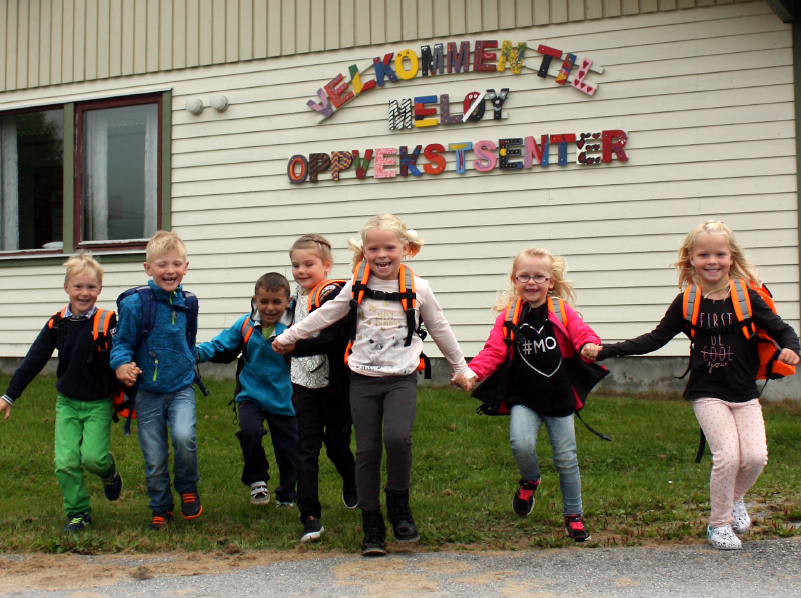 InnholdForordPedagogisk arbeid LæringsmiljøSamarbeid skole/hjemSatsingsområderSatsingsområde 1: Økt læringsutbytteBeskrivelse av områdeLokal strategiplanSatsingsområde 2: Helsefremmende skoleBeskrivelse av områdeLokal strategiplanSkolebasert vurderingAnnen informasjon fra virksomhetenMåleindikatorerVirksomhetsplanen er et styringsdokument for ledelsen og de ansatte ved Meløy oppvekstsenter, og den gir føringer for hva vi skal jobbe med for å gi så god undervisning som mulig. Virksomhetsplanen omtaler skolens pedagogiske arbeid og inneholder videre lokale planer for årets utviklingsområder ved Meløy oppvekstsenter, og gjør i tillegg rede for skole-hjem samarbeid, skolebasert vurdering og læringsmiljø.Virksomhetsplanen er bygd på Meløy kommunes strategiplan, og alle ansatte er forpliktet til å følge virksomhetsplanen som et arbeidsredskap.Planen er drøftet og vedtatt i SU oktober 2018.Meløy oppvekstsenter, Elisabeth TostrupPedagogisk arbeid Visjon: Skolen og lokalsamfunnet må samarbeide om å utnytte alle ressurser som er tilgjengelige, for å skape best mulige oppvekst-, lærings- og arbeidsvilkår. Meløy oppvekstsenter skal være en positiv kraft i lokalmiljøet, og det skal være et lokalt kultur- og kompetansesenter.Pedagogisk grunnsyn:Meløy oppvekstsenter er et samfunn der barn og voksne kan samhandle og utvikle seg, fordi vi har et miljø som fremmer trygghet, trivsel og motivasjon. Et slikt miljø stiller krav til ansvar hos den enkelte, og vi setter grenser for oss selv når det gjelder orden og adferd.Verdigrunnlag:    Vi er likeverdige, men ikke like. Toleranse er viktig.Vi har alle noen sterke og noen svake sider. Se og godta deg selv og andre.Vi er alle kulturbærere, og kan være gode forbilder.Samfunnet former oss, men vi skal også være med på å forme og ta vare på samfunnet.Vi har alle positive sider og skaperevne. La oss gå sammen om å hente dette fram hos hverandre.Alle har behov for kjærlighet, omsorg og oppmerksomhet.Barn er ikke små voksne.Gjør mot andre det du vil at andre skal gjøre mot deg.Vurderingsarbeid:Meløy oppvekstsenters vurderingsarbeid baserer seg på prosjektet «vurdering for læring». Alle elever får jevnlige underveisvurderinger i alle fag gjennom skoleåret. Denne underveisvurderingen kan være både skriftlig og muntlig, og er ofte en læringssamtale mellom faglærer og elev. Alle elever har minimum to elevsamtaler med sin kontaktlærer i løpet av året. I disse samtalen kan absolutt alt snakkes om, det kan være seg faglig relatert eller sosiale problemstillinger. Elevsamtalene danner grunnlaget for utviklingssamtalene som kjøres to ganger hvert skoleår. Fokus i disse samtalene er råd om hva som kan gjøres for at hver elev skal kunne utvikle seg slik at man opplever mestring, motivasjon og kompetanseheving. Utviklingssamtalene ender i en skriftlig underveisvurdering.LæringsmiljøMeløy oppvekstsenter fokuserer på god klasseledelse, der det viktigste er å opparbeide gode relasjonelle bånd mellom voksne og barn. Meløy oppvekstsenter er godt tilrettelagt for et bra fysisk læringsmiljø. Vi har en fin skole som både barn og voksne trives i, og lærer i.Vi har en plan for god sosial kompetanse, og en plan for godt psykososialt miljø, noe som skal ivareta elevenes mulighet til å skape gode elevrelasjoner og forhindre mobbing. Meløy oppvekstsenter ønsker å kjøre en trivselsundersøkelse to ganger hvert skoleår for å avdekke elevenes oppfatning av skolemiljøet.Læring forutsetter trygghet og trivsel.Det viktigste er “å lære å lære.”Læring må ta utgangspunkt i barnas egne behov, lek og erfaringer.Alle kan lære, men har ulike forutsetninger. Læringssituasjonerbør være praktiske og varierte, og ha flere innfallsvinkler. Vi har lært noe når vi kan koble sammen ulike typer kunnskap og bruker den i praksis, derfor trengs helhet og sammenheng i læringsmiljøet.Barn lærer av hverandre, mer enn vi tror.Barn lærer av det vi voksne gjør, ikke av det vi sier.Samarbeid skole/hjemMeløy oppvekstsenter ønsker et best mulig samarbeid mellom skole og hjem. Vi oppfordrer foreldre til å delta mest mulig i skolehverdagen, og inviterer ofte foreldre til å være sammen med oss slik at de får innsyn og kjennskap til elevenes skolehverdag. I løpet av året har vi flere forskjellige arrangementer der foreldre deltar, sammen med elevene og lærere. Vårt ønske er at foreldre ser på skolens arbeid som en del av samarbeidet for å gjøre hvert enkelt barn rustet til å delta i dagens samfunn.Meløy oppvekstsenter har:ElevrådKlassekontakterFAUSamarbeidsutvalgSkolemiljøutvalgKlasseforeldremøterUtviklingssamtalerDugnadsdagerAllmøter i skoletiden der foreldre inviteres til å deltaKulturuke der foreldre inviteres til å delta/bidra.UKA der foreldre inviteres til å delta/bidra.Juleavslutning der foreldre inviteres.SatsingsområderSatsingsområde 1: Økt læringsutbytteBeskrivelse av områdeKursdagen som året startet med ga oss et godt løft i satsingen på relasjonskompetanse. Dette området skal vi jobbe grundig med kommende skoleår. Som de andre skolene i Meløy kommune skal vi også satse på Språkløyper som redskap. Vurdering for læring og tilpasset undervisning har vært en viktig satsing hos oss i mange år, og vi vil også dette skoleåret repetere de viktigste prinsippene for satsingen siden vi tydelig ser at det trenges ytterligere repetisjon på området for å få en ensartet og lik vurderingspraksis på skolen da vi stadig har endringer i personalet. Relasjonskompetanse og vurdering for læring var de områdene som tydelig pekte seg ut da skolen gjennomførte ståstedsanalysen i vår.Lokal strategiplanSatsingsområde 2: Helsefremmende skoleBeskrivelse av områdeEn helsefremmende skole jobber for å oppnå bedre helse og økt trivsel og læring, skape gode undervisnings- og læringsforhold og stimulere elevene til en helsemessig gunstig livsstil. Meløy oppvekstsenter fokuserer på at alle elevene skal ha minst 60 minutter med fysisk aktivitet hver dag, og vi har trivselsledere ved skolen. Fysisk aktivitet er viktig for elevenes helse og trivsel i skolen. Meløy oppvekstsenter jobber for å ha 0% mobbing, og jobber ut fra plan for godt psykososialt miljø og plan for god sosial kompetanse. Vi ønsker at elevene skal ha et sunt kosthold og vil legge til rette for dette i skolehverdagen. Lokal strategiplanSkolebasert vurderingSkolen har følgende rutiner med skolebasert vurdering, jf. § 2-1 i forskrift til Opplæringsloven:SpekterUdirs elevundersøkelse Udirs foreldreundersøkelseMeløy kommunes medarbeiderundersøkelseElevsamtalerFagsamtalerUtviklingssamtalerTeammøterFellesmøterEvalueringsverktøy i forbindelse med helsefremmende skoleStåstedsanalysenResultater på nasjonale prøver og eksamenAnnen informasjon fra virksomhetenFellesaktiviteter for hele oppvekstsenteretHøstturSoldagUKA JuleverkstedJuleunderholdning/avslutningAllmøterKulturukeBarnehagekonserterFellestur vårAndre aktiviteterReise på svømmingReise på NewtonromDen kulturelle skolesekkenHelsesøster fast dagOrdensreglement SkidagAktivitetsplan for Meløy oppvekstsenter I løpet av skoleåret har vi lagt opp til ulike aktiviteter som gjennomføres både innad i klassene og på tvers av trinnene og barnehagen. Disse aktivitetene bidrar til å styrke trivsel og samholdet mellom barna i alle aldre.MåleindikatorerKommunestyret i Meløy har i sak 81/14 vedtatt et utvalg måleindikatorer for skolene i Meløy. Disse måleindikatorene inngår som en del av skolens egenvurdering, og skolene skal rapportere på disse (se rapportfrekvens i tabellen).Mål 2018/2019:Overordnet målsetting for satsingsområde økt læringsutbytte:Meløy oppvekstsenter skal gjennom punktene under bidra til å øke elevenes læringsutbytte, og gjøre dem rustet til god deltagelse i dagens samfunn.Skolens lokale mål og tiltak for økt læringsutbytte:Skolens lokale mål og tiltak for økt læringsutbytte:Skolens lokale mål og tiltak for økt læringsutbytte:Skolens lokale mål og tiltak for økt læringsutbytte:Skolens lokale mål og tiltak for økt læringsutbytte:Grunnleggende ferdigheterGrunnleggende ferdigheterGrunnleggende ferdigheterGrunnleggende ferdigheterGrunnleggende ferdigheterMålTiltakAnsvarFristEvalueringJobbe med å få bedre relasjoner mellom lærere – elever, og mellom elev – elev.Delta i kommunens læringsmiljønettverk. Sette av tid til lokalt til å jobbe med temaene. Kjøpe inn relevant litteratur.Alle lærereHele åretHver månedGi elevene bedre grunnleggende ferdigheter i språkBruke Språkløyper som redskapAlle lærereHele åretHver månedTilleggsområde for økt læringsutbytte: Praktisk og variert undervisning, dybdelæring, vurdering for læring, tilpasset opplæring eller klasseledelse.Tilleggsområde for økt læringsutbytte: Praktisk og variert undervisning, dybdelæring, vurdering for læring, tilpasset opplæring eller klasseledelse.Tilleggsområde for økt læringsutbytte: Praktisk og variert undervisning, dybdelæring, vurdering for læring, tilpasset opplæring eller klasseledelse.Tilleggsområde for økt læringsutbytte: Praktisk og variert undervisning, dybdelæring, vurdering for læring, tilpasset opplæring eller klasseledelse.Tilleggsområde for økt læringsutbytte: Praktisk og variert undervisning, dybdelæring, vurdering for læring, tilpasset opplæring eller klasseledelse.MålTiltakAnsvarFristEvalueringBli gode på vurdering for læringSørge for at skolens lærere har en lik forståelse av, og praksis innenfor vurderingssituasjonerRektor, plangruppe og lærereHele åretHver månedOverordnet målsetting for satsingsområde helsefremmende skole:Meløy oppvekstsenter godkjent som helsefremmende skole, og tar nå satsingen inn i den ordinære driften.Skolens lokale mål og tiltak for helsefremmende skole:Skolens lokale mål og tiltak for helsefremmende skole:Skolens lokale mål og tiltak for helsefremmende skole:Skolens lokale mål og tiltak for helsefremmende skole:Skolens lokale mål og tiltak for helsefremmende skole:MålTiltakAnsvarFristEvalueringSørge for at prinsippene for Helsefremmende skoler blir tatt vare på i den ordinære driftenOppdatere planer og aktivitetskalender i tråd med føringene for Helsefremmende skoler.RektorOktober 2018Desember 2018AugustPlanlegging barnehage og skole SkolestartFellesturSeptemberSvømming Svømming Nasjonale prøverSvømming Allmøte Svømming OktoberHøstferieSvømmingAllmøteNovemberSvømming UKA/KafédagElevfri/kursdag for lærereTentamenerDesemberJuleverksted JuleavslutningJuleferieJuleferieJanuarSoldag/allmøteFebruarAllmøte MarsVinterferieAllmøteAprilKulturukeKulturukekaféPåskeferiePlanleggingsdagMaiSvømming Svømming Svømming Svømming Allmøte SvømmingJuniSvømming Allmøte TurdagMåleindikatorerØnsket TiltakTiltakRapporterings-frekvens 2018/2019Rapporterings-frekvens 2018/2019resultatvurderesiverksettesSykefravær  < 8 %8 – 10 %> 10 %Hvert tertial(tertialrapportene)Hvert tertial(tertialrapportene)Gjennomførte medarbeidersamtaler skolene og SFO100 %75-99 %< 75 %Hvert tertial(tertialrapportene)Hvert tertial(tertialrapportene)Avvik i forhold til netto budsjettSkolene og SFO0 % neg. avvik0,1 - 1.0% neg. > 1.0%neg. avvik Hvert tertial(tertialrapportene)Hvert tertial(tertialrapportene)Andel ansatte med mindre enn 0 %0 - 10 %> 10 %> 10 %Pr. 31.12.18Årsmelding50 % stilling skolene og SFOAndel av stillinger som har100 %80 - 99 %0 - 79 %0 - 79 %Pr. 31.12.18Årsmeldingansvars- og funksjonsbeskrivelseAntall elever pr. PC1.01,1 - 2,0> 2,0Pr. 31.12.18ÅrsmeldingPr. 31.12.18ÅrsmeldingGjennomsnittskarakter ved avgangseks. matte skriftlig> 3,53,0 - 3,5< 3,0ÅrsmeldingÅrsmeldingMestringsnivå regning 5. kl.> 23% i 20 - 23% i< 20% iÅrsmeldingÅrsmelding Nasjonale prøvermestringsnivå 3mestringsnivå 3mestringsnivå 3Mestringsnivå regning 8. kl.> 32% i27 - 32% i< 27% iÅrsmeldingÅrsmelding Nasjonale prøverm.nivå 4 og 5m. nivå 4 og 5m.nivå 4 og 5Andel lærere med godkjent100 %95 - 99%< 95%ÅrsmeldingÅrsmeldingutdanningAndel ansatte i SFO med relevantOver 80%70 - 79%< 70%ÅrsmeldingÅrsmeldingutdanningAndel elever fra 10 år som er> 90%70 - 89%< 70%ÅrsmeldingÅrsmeldingsvømmedyktigeGjennomført medarbeiderundersøkelseJaUndersøkelsen er påbegyntNeiNeiHvert tertial(tertialrapportene)